Independent Study (HMBIO402)Bring this completed form to the Hum Bio Office hours before the beginning of the semester that you would like to enroll.Student Name:      	EMPLID:      	Email:      	Date:       Schedule: Start Date:         End Date:         Hours/Week:      Total Hours:     Semester:  Year:       Credits (1-3):       (40h=1 Cr., 120h=3 Cr.)To Be Filled out by FACULTY MEMBER Faculty Name:      			Department:      		Email:      Please supply a brief description of the student’s independent study.  (You may use this form or send an email to humbio@hunter.cuny.edu).  The hourly schedule provided above is accurate.  I agree to fill out an online evaluation of the student’s performance by Dec 10th (Fall Sem.) or May 10th (Spring Sem.).Faculty Signature:                                                                         . Date :      To Be Filled out by STUDENT I agree to send a 1-3 page paper (one page per credit) describing the independent study and its relationship to the Human Biology major by Dec 10th (Fall Semester) or May 10th (Spring Semester).  I understand that without this paper and without the faculty’s end of semester evaluation, I will be given an INC grade.Student Signature:                                                                         . Date :      Hum Bio Advisor Name:      	Hum Bio Advisor Signature:                                        Date:      	Program Stamp: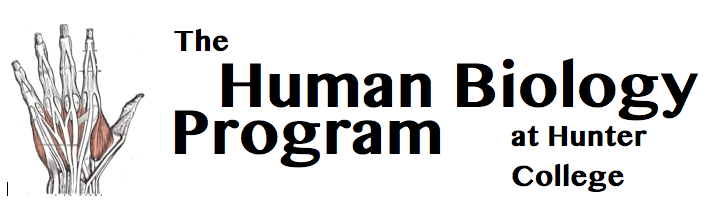                                                                                                                    Room 757 Hunter North                                                        695 Park Avenue, NY, NY 10065                                           212.772.5418 humbio@hunter.cuny.edu